pair-code.github.io/datacardsplaybook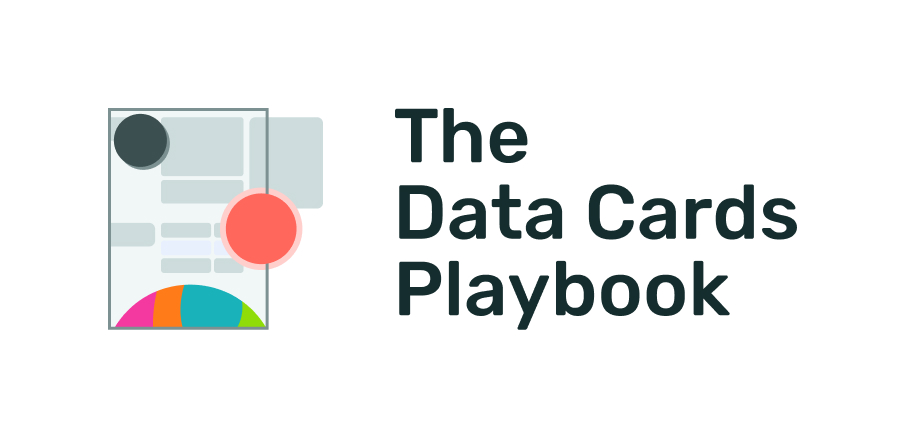 MODULE ANSWERScenarios of Maturity ChecklistActivityLevel: 	Basic
Duration:⏳️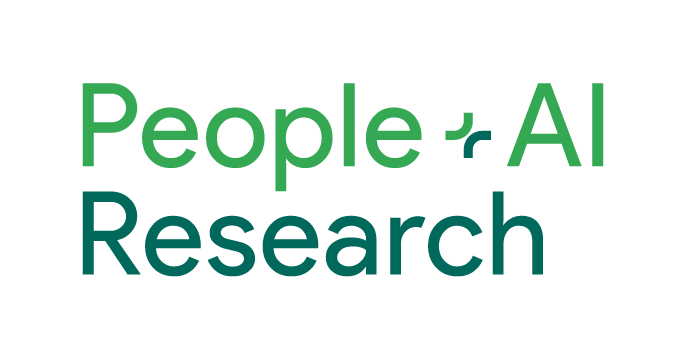 Scenario Maturity ChecklistDevelop a strategy to update your Data Card for each of the following scenarios:A new feature or label is added to your datasetDatapoints or features from your dataset need to be removedA new analysis reveals a skew in your datasetSurprising results are reported when:Your dataset is joined with another dataset Your dataset is used in a new domain A new version of your dataset is made available to the publicChanges to an upstream source that can significantly alter the contents of your datasetChanges to the access, wipeout, or retention policies of your dataset InstructionsUpdates to a Data Card can look like both upstream and downstream additions, removals, or revisions. Use this checklist to think through and plan for a variety of scenarios which can prompt you to revisit your Data Card.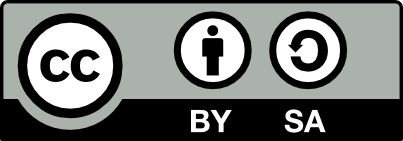 The Data Cards Playbook ↗ by Google Research is licensed under a Creative Commons Attribution-ShareAlike 4.0 International License.You are free to share and adapt this work under the appropriate license terms ↗.